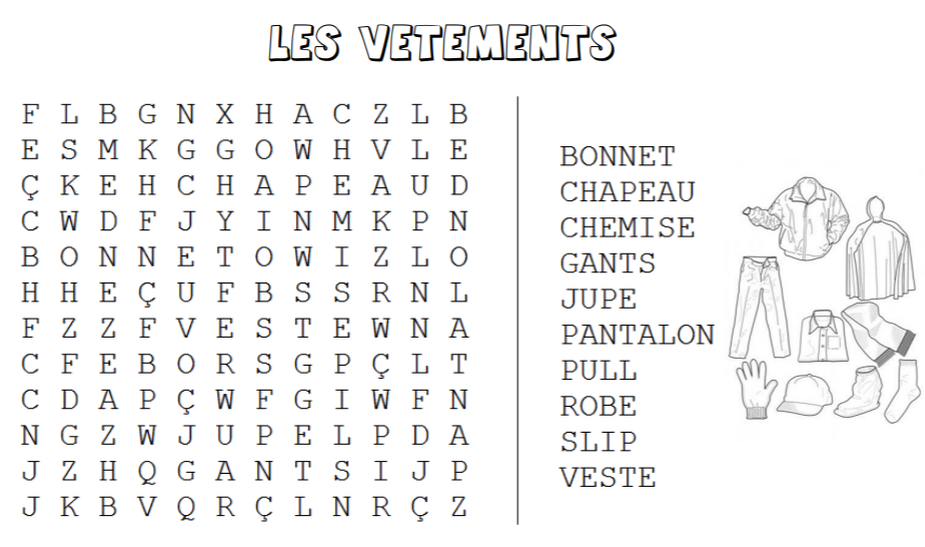 MATHEMATIQUES : à faire sur le cahier du jour (vert)Ecrire les nombres en chiffres de 100 usqu’à 199.100-101-102-…Calculer mentalement :10+7=   , 20+6=   , 10+9=   , 30+2=   , 10+5=   , 20+8=   , 30+7=   , 10+4=   , 20+8=   Décomposer les nombres : (c+d+u)  voir l’exempleExemple :   125= 100 + 20 + 5134=    +    +     , 152=    +    +    ,  118=    +    +    , 129=    +    +    ,106=    +    +    ,Résoudre le problème (attention au schéma) :Sohan apporte 27 cartes Pokémon à l’école. Il en perd 8 à la récréation.Combien lui reste t’il de cartes après la récréation ?(Lecture, schéma, calcul, phrase avec les mots de la question)